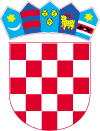 REPUBLIKA HRVATSKA MINISTARSTVO TURIZMA objavljuje J A V N I   P O Z I V  Za kandidiranje projekata za dodjelu bespovratnih sredstava temeljem programaFond za razvoj turizma u 2014. godiniPredmet Javnog poziva je dodjela sredstava iz Fonda za razvoj turizama - razvoj turističke infrastrukture i zaštite  turističke resursne osnove.Iz sredstava Fonda za razvoj turizma (u daljnjem tekstu Fond) financirat će se sljedeća područja:Poticanje razvoja javne infrastrukture  Očuvanje resursne osnove – turističkih atrakcijaZa dodjelu bespovratnih sredstava Fonda prijaviti se mogu kao predlagatelji projekta:Pravne osobe (Jedinice lokalne i područne/regionalne samouprave, trgovačka društva u njihovom ili državnom vlasništvu, turističke zajednice, javne ustanove nacionalnih parkova i parkova prirode).  Ministarstvo zadržava pravo od predlagatelja projekta zatražiti na uvid dodatna pojašnjenja i dodatnu dokumentaciju. Prijave se dostavljaju na adresu: Naziv i adresa prijaviteljaMINISTARSTVO TURIZMA RH„Prijava na javni poziv – FOND ZA TURIZAM – ne otvaraj„ Prisavlje 1410 000 ZAGREBNepotpuni zahtjevi i zahtjevi zaprimljeni izvan roka neće se uzimati u obzir. Subjekti koji u prethodne tri godine nisu izvršili ugovorne obveze prema Ministarstvu, odnosno koji su nenamjenski trošili prethodno dodijeljena bespovratna sredstva, ne mogu se prijaviti u tekućoj godini. Cjeloviti tekst Programa, on line obrazac Zahtjeva – FT/14  sastavni su dio ovog Javnog poziva i nalaze se na mrežnim stranicama Ministarstva www.mint.hr Javni poziv je otvoren do  zaključno s 31.10.2014. godine                                                                                                                                                   M I N I S T A  RKLASA: 334-05/14-01/22                                                                                                   URBROJ: 529-04-14-5                                                                                                               Darko LorencinZagreb, 06. svibnja 2014. godine                                                                                        